ПОСТАНОВЛЕНИЕот 1 октября 2020 г. № 58О повышении размеров должностных окладовработников, осуществляющих первичный воинский учет в Себеусадском сельском поселении Себеусадская сельская администрация Моркинского муниципального района Республики Марий Эл п о с т а н о в л я е т:1. Повысить с 1 октября 2020 г. в 1,03 раза размеры базовых окладов работников органов местного самоуправления Себеусадского сельского поселения, осуществляющих первичный воинский учет в Себеусадском сельском поселении. При повышении окладов их размеры подлежат округлению до целого рубля в сторону увеличения.2. Настоящее постановление вступает в силу со дня его подписания
и распространяется на правоотношения, возникшие с 1 октября 2020 года.3. Настоящее постановление обнародовать и разместить                           на официальном интернет- портале Республики Марий Эл.4. Контроль за исполнением настоящего постановления оставляю                    за собой.           Глава Себеусадской сельской администрации                              Ю.И.БукетовРОССИЙ ФЕДЕРАЦИЙМАРИЙ ЭЛ РЕСПУБЛИКМОРКО МУНИЦИПАЛЬНЫЙРАЙОНВОЛАКСОЛА ЯЛЫСЕ АДМИНИСТРАЦИЙ425146, Марий Эл  Республик, Морко район, Волаксола ял, Колхозный урем, 4Телефон/факс  8 (83635) 9-35-87.Е-mail:adm_seb@mail.ru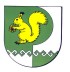 РОССИЙСКАЯ ФЕДЕРАЦИЯСЕБЕУСАДСКАЯ СЕЛЬСКАЯ  АДМИНИСТРАЦИЯ МОРКИНСКОГО МУНИЦИПАЛЬНОГО РАЙОНАРЕСПУБЛИКИ МАРИЙ ЭЛ425146, Республика Марий Эл, Моркинский район, д. Себеусад, ул. Колхозная, 4Телефон/факс  8 (83635) 9-35-87.Е-mail: adm_seb@mail.ru